Тема: УРАВНИВАНИЕ ПРЕДМЕТОВ И ГРУПП ПРЕДМЕТОВ 1 класс УМК «Школа России»Педагогическая цель: создать условия для формирования умения сравнивать и уравнивать предметы и группы предметов, развития внимания, наблюдательности.Планируемые результаты (предметные): уметь сравнивать и уравнивать предметы и группы предметов с помощью составления пар, знать названия и последовательность чисел от 1 до 20.Вид урока: изучение нового материала.Универсальные учебные действия (метапредметные): Личностные. Будут сформированы: положительное отношение к школе и учебной деятельности; интерес
к учебному труду; основные моральные нормы поведения; получит возможность для формирования: внутренней позиции школьника на уровне положительного отношения к школе, роли ученика, интереса (мотивации) к учению.Регулятивные. Научится: принимать и сохранять учебную задачу; оценивать результат своих действий; получит возможность научиться: адекватно воспринимать оценку своей работы учителем, товарищами; определять план выполнения заданий на уроках, внеурочной деятельности, жизненных ситуациях под руководством учителя.Познавательные. Научится: понимать заданный вопрос, в соответствии с ним строить ответ в устной форме; осуществлять поиск необходимой информации в разных источниках; понимать знаки, символы; получит возможность научиться: ориентироваться на возможное разнообразие способов решения учебной задачи; подводить анализируемые объекты под понятия разного уровня обобщения; проводить аналогии между изучаемым материалом и собственным опытом; сравнивать предметы, объекты: находить общее и различие.Коммуникативные. Научится: использовать в общении правила вежливости; получит возможность научиться: строить понятные для партнера высказывания; соблюдать простейшие нормы речевого этикета: здороваться, прощаться, благодарить.Формы и методы обучения: фронтальная, индивидуальная; словесный, наглядный, практический.Образовательные (цифровые) ресурсы: учебник, счетный материал, сюжетные картинки, интерактивная доска, геометрические фигуры; цветные карандаши, рабочая тетрадь.Ход урока:Этапы урокаДеятельность учителяДеятельность обучающихсяФормируемые УУДI. Организационный момент(3 мин.)* * *Только я в кусты зашла —Подосиновик нашла,Две лисички, боровик,И зеленый моховик.Сколько я нашла грибов?У кого ответ готов?* * *Возле кадки две лопатки,Возле грядки три лопатки.Все лопатки сосчитать!Сколько будет? Ровно...  (Пять)* * *Три цыплёнка стоят,Два яичка в гнездеУ наседки лежат.Сосчитай поскорей:Сколько будет цыплятУ наседки моей?* * *Забежал щенок в курятник,Разогнал всех петухов.Три взлетели на насест,А один в кадушку влез.Два — в раскрытое окно,Сколько было их всего?* * *Потеряла крольчиха крольчат,А крольчата лежат и молчат.Один — за ветлой,Двое — за метлой,Один — под листком,Двое — под кустом.Притаились они и молчат.Сколько вы насчитали крольчат?Регулятивные УУД: уметь организовывать своё рабочее место под руководством учителя; определять цель выполнения заданий на уроке, во внеурочной деятельности, в жизненных ситуациях под руководством учителя; Личностные УУД: проявляют положительное отношение к школе и имеют адекватное представление о ней.II. Повторение изученного. Сравнение групп предметов.(7 мин.)Учащиеся выполняют данную работу на парте.– Положите на стол 5 кругов; квадратов на 1 больше, чем кругов, а треугольников столько же, сколько кругов.  Познавательные УУД: уметь осуществлять анализ объектов с выделением существенных и несущественных признаков, синтез как составление целого из частей, сравнение, сериацию и классификацию по заданным критериям.III. Упражнение в уравнивании предметов и групп предметов.(15 мин.)Работа по учебнику.– Откройте учебник на странице 14, составьте рассказ по картинке, используя понятия: «выше», «ниже», «слева», «справа», «между» и т. д.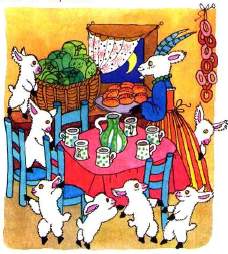 – Достаточно ли стульев, чтобы все козлята и мама-коза смогли сесть за стол?– Хватит ли на всех пирожков? А баранок? Обоснуйте ваше мнение.– Хватит ли всем кружек? Почему так считаете?– Молодцы! Посмотрите  внизу на картинку с яблоками, грушами и лимонами.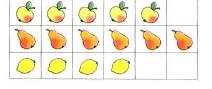 – Что заметили? Что можно сказать о яблоках по сравнению с грушами? – На сколько яблок меньше, чем груш? – Как вы это узнали? – Можно ли сделать число яблок и груш равным?– Каким образом? – Можно ли по-другому сделать число яблок и груш одинаковым? – Каким образом? Аналогично сравниваются число груш и число лимонов; лимонов и яблок и уравниваются.Обучающиеся смотрят на доску, слушают учителя.– Всего 5 грибов.– Кружочков будет тоже 5.Рисуют в тетрадях 5 кружков.Смотрят на доску.Считают зайчиков. Затем в тетради рисуют столько же треугольников сколько зайцев.– Ёжиков всего 8, а яблок 9. Каждому ёжику хватит по одному яблоку.– Чтобы сделать количество ёжиков и яблок одинаковым нужно добавить одного ёжика, тогда будет 9 ёжиков и 9 яблок.– Еще можно убрать 1 яблоко, тогда будет 8 ёжиков и  8 яблок. Выполняют движения. Машут руками-крылышками.Считают пальчиком.Хлопают в ладоши.Прыгают на месте.Шагают на месте.Хлопают в ладоши.Машут руками-крылышками.Считают пальчиком.Открывают учебник на странице 14.Составляют рассказ по картинке, высказывают свое мнение.–Мама-коза приготовила пирожки с капустой. В комнате справа висят 10 бубликов. Ниже спрятался козленок.– Нет, стульев четыре, а козлят семь и мама-коза.– Пирожков на всех хватит. Потому что всего пирожков 8 штук, козлят 7 и мама-коза. Всем достанется по одному пирожку.– Баранок тоже хватит, так как их 10.–Кружек всем не хватит. Потому что всего козлят 7 и еще мама-коза.Смотрят на картинку в учебнике, отвечают на вопросы.– Яблок на картинке меньше.– На одно.–Так как одна груша осталась «лишней», без пары, следует, что груш на одну больше, а яблок на одно меньше.– Можно сделать.–Добавить одно яблоко.–Да.– Убрать одну грушу.IV. Самостоятельная работа.(10 мин.)Учащиеся выполняют данную работу в рабочих тетрадях.– Нарисуйте кругов больше, чем треугольников; грибов столько же, сколько вишенок; квадратов на 1 меньше, чем кругов.Взаимопроверка.Выполняют задания в рабочих тетрадях.Затем выполняют взаимопроверку.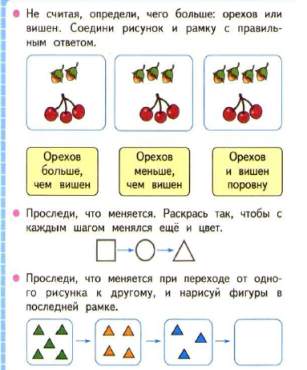 Коммуникативные УУД: уметь осуществлять взаимопроверку; обмениваться мнениями, слушать другого ученика – партнера по коммуникации и учителя; обсуждать индивидуальные результаты практико-математической деятельности.V. Итог урока.( 5 мин)– Что нового узнали? – Как вы работали на уроке? – Что для вас было особенно интересным?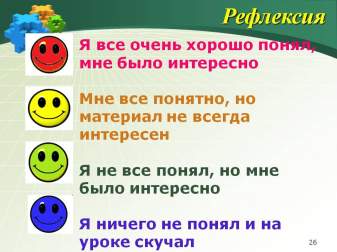 Обучающиеся отвечают на вопросы учителя.Коммуникативные УУД: уметь с достаточной полнотой и точностью выражать свои мысли в соответствии с задачами и условиями коммуникации.Регулятивные УУД: уметь выделять то, что уже усвоено и что ещё нужно усвоить, осознавать качество и уровень усвоения; оценивать результаты работы.Познавательные УУД: уметь осуществлять рефлексию способов и условий действия, контроль и оценку процесса и результатов деятельности.